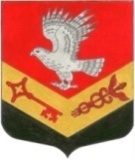 Муниципальное образование«ЗАНЕВСКОЕ   ГОРОДСКОЕ   ПОСЕЛЕНИЕ» Всеволожского муниципального района Ленинградской областиГлава муниципального образованияПОСТАНОВЛЕНИЕ31.01.2019 года                                                                                            № 03гп. Янино-1Об отмене публичных слушанийНа основании обращения администрации (исх.  № 235-2-3 от 29.01.2019, вх.№ 08/01-26 от 29.01.2019), в соответствии со ст. 46 Градостроительного кодекса Российской Федерации от 29.12. 2004 № 190-ФЗ, ст. 28 Федерального закона от 06.10.2003 № 131-ФЗ «Об общих принципах организации местного самоуправления в Российской Федерации», уставом муниципального образования, Положением о порядке организации и проведения публичных слушаний в МО «Заневское городское поселение», утвержденным решением совета депутатов от 17.04.2018  № 19  ПОСТАНОВЛЯЮ:1. Отменить публичные слушания по проекту планировки и проекту межевания линейного объекта местного значения «Подводящий газопровод к д. Новосергиевка Всеволожского района Ленинградской области» и проекту планировки и проекту межевания линейного объекта местного значения «Распределительный газопровод по д. Новосергиевка», назначенные на 4 февраля 2019 года по техническим причинам.2. Опубликовать настоящее постановление в газете «Заневский вестник».3. Данное постановление вступает в силу после дня его опубликования.4. Контроль над исполнением  постановления оставляю за собой.Глава муниципального образования                                            В.Е.Кондратьев